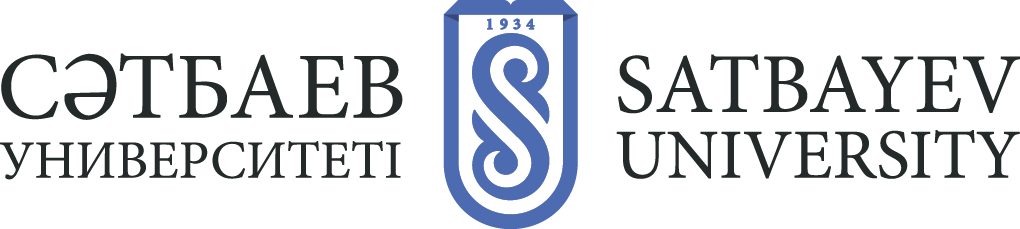 Академик Қ. И. Сәтбаевтың туғанына 120 жыл және Сәтбаев университетіне 85 жыл толуына арналған халықаралық конференцияАлматы қаласыКонференция бағдарламасы:Реквизиттер:050013, КеАҚ «Қ.И.Сәтбаев атындағы ҚазҰТЗУ», Алматы қаласы БИН 150140008602 ИИК KZ628560000006968618БИК KCJBKZKX, КБЕ 17 Банк: АГФ АО «Банк Центр Кредит»10–11 сәуір10–11 сәуір10.00 – 13.00Халықаралық BIM-технологиялар форумы (Қ.И.Сәтбаев атындағы ҚазҰТЗУ-дың акт залы)14.00 – 18.00Секциялар жұмыстары14.00-ден Сәтбаев оқулары 11 сәуір11 сәуір10.00 – 18.00«Инновациялық технологиялар – ҚР экономикасының кен және мұнай-газ секторындағы іргелі және қолданбалы міндеттерді сәтті шешудің негізі» атты Халықаралық ғылыми-практикалық конференция (Қ.И.Сәтбаев атындағы ҚазҰТЗУ-дың акт залы)14.00 – 18.00Секциялар жұмыстары14.00-ден Сәтбаев оқулары 14.00-ден бастапСтуденттердің, магистранттар мен докторанттардың қонақтармен – түлектермен, кәсіпорын басшыларымен, бағыттас жоғары оқу орындарының басшылығымен, шетелдік ғалымдармен кездесуі 12 сәуір12 сәуір09.00 – 10.00Қ.И.Сәтбаев ескерткішіне гүл шоқтарын қою, салтанатты митинг өткізу11.00 – 13.00Халықаралық ғылыми-практикалық конференция (ҚР Ұлттық ғылым академиясының үлкен конференц-залы):«Қ.И.Сәтбаев феномені». ҚР Ұлттық ғылым академиясының Президенті, академик М.Ж.Жұрыновтың баяндамасыҚ.И.Сәтбаев атындағы ҚазҰТЗУ-дың Ректоры, академик И.К.Бейсембетовтың құттықтау сөзі Томск политехникалық университеті Ректорының баяндамасыҚұттықтау сөздер, тілектер:Қазақстан Республикасы Білім және ғылым министрлігінен ЮНЕСКО атынан14.00 – 16.00Түлектер және университет қонақтарының құттықтау сөздері мен тілектері (Қ.И.Сәтбаев атындағы ҚазҰТЗУ-дың акт залы)17.00 – 18.30«ҚазҰТЗУ Көктемі-2018» фестивалі лауреаттарының гала-концерті (Қ.И.Сәтбаев атындағы ҚазҰТЗУ-дың акт залы).